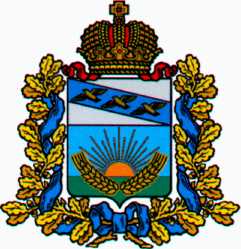 АДМИНИСТРАЦИЯСОЛНЦЕВСКОГО РАЙОНА КУРСКОЙ ОБЛАСТИПОСТАНОВЛЕНИЕот 02.11.2023 № 657Курская область, Солнцевский район, рп. СолнцевоО создании инвестиционного Совета при Главе Солнцевского района Курской областиВ целях создания благоприятных условий для привлечения инвестиций в экономику Солнцевского района Курской области, выработки предложений по созданию эффективных механизмов развития инвестиционной и предпринимательской деятельности на территории Солнцевского района Курской области, в соответствии с Федеральным законом от 25.02.1999 г. № 39-ФЗ «Об инвестиционной деятельности в Российской Федерации, осуществляемой в форме капитальных вложений», Федеральным законом от 06.10.2003 г. № 131-ФЗ «Об общих принципах организации местного самоуправления в Российской Федерации», Уставом муниципального района «Солнцевский район» Курской области, во исполнение приказа Министерства экономического развития Российской Федерации от 26.09.2023 г. № 672 «Об утверждении Методических рекомендаций по организации системной работы по сопровождению инвестиционных проектов муниципальными образованиями с учетом внедрения в субъектах Российской Федерации системы поддержки новых инвестиционных проектов «Региональный инвестиционный стандарт», Администрация Солнцевского района Курской области ПОСТАНОВЛЯЕТ:1. Утвердить Положение об инвестиционном Совете при Главе Солнцевского района Курской области (прилагается).2. Утвердить состав инвестиционного Совета при Главе Солнцевского района Курской области (прилагается).3. Контроль за исполнением настоящего постановления оставляю за собой.4. Постановление вступает в силу со дня его подписания.Глава Солнцевского районаКурской области                                                                                    Г.Д. ЕнютинПриложение № 1УТВЕРЖДЕНОпостановлением АдминистрацииСолнцевского районаКурской областиот 02 ноября 2023 г. № 657Положение об инвестиционном Совете при Главе Солнцевского района Курской области1. Общие положения1. Положение о порядке работы инвестиционного Совета при Главе Солнцевского района Курской области (далее – Положение) разработано в соответствии с Федеральным законом от 25.02.1999 № 39-ФЗ «Об инвестиционной деятельности в Российской Федерации, осуществляемой в форме капитальных вложений», Федеральным законом от 06.10.2003 № 131-ФЗ «Об общих принципах организации местного самоуправления в Российской Федерации», Уставом муниципального района «Солнцевский район» Курской области, иными муниципальными нормативными правовыми актами и определяет задачи и функции инвестиционного Совета при Главе Солнцевского района Курской области (далее – Совет), а также структуру и организацию его деятельности. 2. Совет является постоянно действующим совещательным коллегиальным органом, созданным при Главе Солнцевского района Курской области.3. В своей деятельности Совет руководствуется Конституцией Российской Федерации, федеральными конституционными законами, федеральными законами, иными правовыми актами Российской Федерации, законами Курской области, иными правовыми актами Курской области, а также настоящим Положением.2. Цели и задачи Совета1. Целями Совета являются:- создание условий для улучшения инвестиционного климата в Солнцевском районе Курской области; - обеспечение стабильных условий осуществления инвестиционной деятельности в Солнцевском районе Курской области; - эффективное проведение инвестиционной политики на территории Солнцевского района Курской области; - привлечение инвестиций в интересах социально-экономического развития Солнцевского района Курской области.2. Основные задачи Совета: - рассмотрение вопросов содействия реализации инвестиционных проектов на территории Солнцевского района Курской области;- подготовка предложений и рекомендаций по стимулированию инвестиционной и предпринимательской активности, а также уменьшению административных барьеров при осуществлении инвестиционной и предпринимательской деятельности на территории Солнцевского района Курской области; - рассмотрение предложений о совершенствовании механизмов привлечения инвестиций в экономику Солнцевского района Курской области; - рассмотрение вопросов о возможности размещения новых производственных или социальных объектов на территории Солнцевского района Курской области; - рассмотрение инвестиционных проектов на предмет целесообразности их реализации на территории Солнцевского района Курской области; - рассмотрение и подготовка предложений по проблемам, связанным с инвестиционной деятельностью на территории Солнцевского района Курской области, а также по проблемам, возникающим при реализации инвестиционных проектов на территории Солнцевского района Курской области.3. Состав и структура Совета1. Состав Совета утверждается Главой Солнцевского района Курской области.2. Совет формируется из:- инвестиционного уполномоченного;- сотрудников Администрации Солнцевского района Курской области, ответственных за оказание содействия в реализации инвестиционных проектов на территории Солнцевского района Курской области и привлечение новых инвесторов,- сотрудников Администрации Солнцевского района Курской области, принимающих участие в предоставлении муниципальных услуг или иным образом задействованных в реализации инвестиционных проектов, - представителей АО «Корпорация развития Курской области» (по согласованию);- представителей ресурсоснабжающих организаций, осуществляющих деятельность на территории Солнцевского района Курской области (по согласованию);- инвесторов, реализующих инвестиционные проекты на территории Солнцевского района Курской области (по согласованию).3. Совет формируется в составе председателя Совета, заместителя председателя Совета, секретаря Совета и членов Совета, участвующих в работе Совета на общественных началах.4. Для участия в работе Совета могут приглашаться специалисты Администрации Солнцевского района Курской области, организаций, осуществляющих независимую экспертизу инвестиционных проектов, представители субъектов инвестиционной деятельности, представители средств массовой информации и иных организаций, не входящие в состав Совета.4. Организация деятельности Совета1. Основной формой работы Совета являются заседания Совета. 2. Заседания Совета проводятся в соответствии с повесткой дня, сформированной на основании поступивших от членов Совета предложений, утвержденной председателем Совета. 3. Повестка дня направляется членам Совета и приглашенным лицам не позднее, чем за 2 дня до даты проведения заседания Совета. 4. Заседания Совета проводятся по мере необходимости. 5. Заседание Совета проводится председателем Совета, а в его отсутствие или по его поручению – заместителем председателя Совета.6. Заседание Совета считается правомочным, если на нем присутствует более половины от общего числа лиц, входящих в состав Совета. 7. Решения Совета принимаются простым большинством голосов лиц, входящих в состав Совета, присутствующих на заседании Совета. В случае равенства голосов решающим является голос председательствующего на заседании. Особое мнение лиц, входящих в состав Совета и голосовавших против принятия решения, излагается в письменном виде и приобщается к протоколу Совета. 8. Решение Совета может быть принято без проведения заседания лиц, входящих в состав Совета, путем проведения заочного голосования (опросным путем). Заочное голосование может быть проведено путем обмена документами посредством почтовой, телефонной, электронной или иной связи, обеспечивающей аутентичность передаваемых и принимаемых сообщений и их документальное подтверждение. В целях проведения заочного голосования лица, входящие в состав Совета, не позднее 5 рабочих дней до даты заочного заседания Совета знакомятся с предлагаемой повесткой заседания Совета, со всеми рабочими материалами, а также в случае необходимости вносят предложения о включении в повестку заседания Совета дополнительных вопросов. 9. Решения Совета носят рекомендательный характер и оформляются протоколом, который утверждается председателем Совета и подписывается секретарем Совета. 10. Протокол не позднее 3 рабочих дней с даты утверждения председателем Совета направляется всем членам Совета и доводится до сведения участников заседания по принадлежности принятых решений. 11. Информация о деятельности Совета размещается в информационно-телекоммуникационной сети «Интернет» на официальном сайте Администрации Солнцевского района Курской области.Приложение № 2УТВЕРЖДЁНпостановлением АдминистрацииСолнцевского районаКурской областиот 02 ноября 2023 г. № 657Состав инвестиционного Совета при Главе Солнцевского района Курской областиЕнютин Г.Д.Глава Солнцевского района Курской области, председатель СоветаБасков В.В.Заместитель Главы Администрации Солнцевского района Курской области, заместитель председателя СоветаСафонова Р.А.Начальник отдела инвестиционной политики, экономики и труда управления инвестиционной политики и имущественных правоотношений Администрации Солнцевского района Курской области, секретарь СоветаЧлены СоветаЧлены СоветаНикифорова Л.В.Начальник управления инвестиционной политики и имущественных правоотношений Администрации Солнцевского района Курской области, секретарь СоветаГуляев Н.М.Начальник управления аграрной политики Администрации Солнцевского района Курской областиГридасов Ю.А.Консультант отдела архитектуры, строительства и ЖКХ управления инвестиционной политики и имущественных правоотношений Администрации Солнцевского района Курской областиБордак Д.Ю.Главный специалист-эксперт отдела земельных правоотношений Администрации Солнцевского района Курской областиКушхов А.К.Начальник филиала ПАО «Россети Центр» - «Курскэнерго» Солнцевский РЭС (по согласованию)Надеин С.Д.Начальник филиала АО «Газпром газораспределение Курск» в г. Судже «Солнцевская газовая служба» (по согласованию)Вислогузова Н.В.Врио председателя правления ТСН «Водоснабжение Солнцевского района» (по согласованию)Нагорных В.И.Генеральный директор ООО «КурскАгроАктив» (по согласованию)Васюков Ю.В.Региональный директор по Курской области ООО «Защитное-Юг» (по согласованию)Куцобин А.П.Начальник отдела по привлечению инвестиций и проектов АО «Корпорация развития Курской области» (по согласованию)